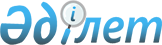 Об утверждении Правил управления бесхозяйными отходами, признанными решением суда поступившими в коммунальную собственность Алгинского района
					
			Утративший силу
			
			
		
					Решение маслихата Алгинского района Актюбинской области от 20 ноября 2017 года № 128. Зарегистрировано Департаментом юстиции Актюбинской области 4 декабря 2017 года № 5719. Утратило силу решением Алгинского районного маслихата Актюбинской области от 14 апреля 2021 года № 43
      Сноска. Утратило силу решением Алгинского районного маслихата Актюбинской области от 14.04.2021 № 43 (вводится в действие с 01.07.2021).
      В соответствии со статьей 6 Закона Республики Казахстан от 23 января 2001 года "О местном государственном управлении и самоуправлении в Республике Казахстан", подпунктом 3) статьи 19-1 Экологического кодекса Республики Казахстан от 9 января 2007 года, Алгинский районный маслихат РЕШИЛ:
      Сноска. Преамбула – в редакции решения Алгинского районного маслихата Актюбинской области от 18.09.2019 № 296 (вводится в действие со дня его первого официального опубликования).


      1. Утвердить прилагаемые Правила управления бесхозяйными отходами признанными решением суда поступившими, в коммунальную собственность Алгинского района.
      2. Настоящее решение вводится в действие по истечении десяти календарных дней после дня его первого официального опубликования. Правила управления бесхозяйными отходами, признанными решением суда поступившими в коммунальную собственность
1. Общие положения
      1. Настоящие Правила управления бесхозяйными отходами, признанными решением суда поступившими в коммунальную собственность (далее-Правила), разработаны в соответствии с подпунктом 5) статьи 20-1 Экологического кодекса Республики Казахстан от 9 января 2007 года и определяют порядок управления бесхозяйными отходами, признанными решением суда поступившими в коммунальную собственность (далее-отходы).
      2. Передача отходов в коммунальную собственность осуществляется на основании судебного решения. 
      3. Управление бесхозяйными отходами осуществляется местным исполнительным органом района. (далее-местный исполнительный орган).
      4. Для целей управления отходами местным исполнительным органом создается комиссия из представителей заинтересованных структурных подразделений (далее-Комиссия).
      Органом по организации работ по управлению отходами определяется исполнительный орган, уполномоченный акиматом района на осуществление функций в сфере жилищно-коммунального хозяйства и финансируемый из соответствующего местных бюджетов.
      Сноска. Пункт 4 изложен в новой редакции на казахском языке, текст на русском языке не меняется решением Алгинского районного маслихата Актюбинской области от 25.04.2019 № 260 (вводится в действие со дня первого официального опубликования).


      5. Управление бесхозяйными отходами - это деятельность по оценке, учету, дальнейшему использованию, реализации, утилизации и удалению отходов. 2. Порядок управления бесхозяйными отходами, признанными решением суда поступившими в коммунальную собственность
      6. Учет, хранение, оценка, дальнейшее использование отходов осуществляется в соответствии с постановлением Правительства Республики Казахстан от 26 июля 2002 года № 833 "Некоторые вопросы учета, хранения, оценки и дальнейшего использования имущества, обращенного (поступившего) в собственность государства по отдельным основаниям.
      Сноска. Пункт 6 – в редакции решения Алгинского районного маслихата Актюбинской области от 18.09.2019 № 296 (вводится в действие со дня его первого официального опубликования).


      7. Организация работы по безопасной утилизации и удалению невостребованных отходов осуществляется местным исполнительным органом с учетом рекомендаций Комиссии в соответствии с требованиями экологического законодательства Республики Казахстан за счет средств местного бюджета.
      8. Выбор поставщика услуг по утилизации и удалению отходов осуществляется в соответствии с законодательством Республики Казахстан о государственных закупках.
      9. Рекультивация территорий, на которых были размещены отходы, после реализации, утилизации, удаления отходов производится в соответствии с требованиями земельного законодательства Республики Казахстан. 3. Заключительные положения
      10. В процессе обращения с отходами соблюдаются требования, предусмотренные экологическим законодательством Республики Казахстан.
					© 2012. РГП на ПХВ «Институт законодательства и правовой информации Республики Казахстан» Министерства юстиции Республики Казахстан
				
      Председатель сессии маслихата 

Г. Джармухамбетова

      Секретарь районного маслихата 

Б. Жумабаев
Утвержден решением Алгинского районного маслихата за № 128 от 20 ноября 2017 года